用户需求书一、项目概况采购人：琼中黎族苗族自治县财政国库支付中心采购预算：￥1621984.00元项目名称：档案库房环境智能监控及档案信息管理设备合同履行期：自合同签订生效后 30 日内二、采购品目技术参数采购清单（一）、智能密集架技术参数一）执行标准智能密集架符合GB/T13667.4-2013《钢制书架第4部分：电动密集书架技术条件》标准。二）架体结构由轨道、底盘、传动装置、制动装置、架体等机构组成，具体技术参要求如下：1.1轨道：轨道垫板采用 ≥2.5mm厚优质冷轧钢板，方钢采用宽25mm×高25mm优质实心方钢，轨道垫板采用全自动电动一体成型机滚压成型，轨道垫板为七弯边五面压筋结构，底部设有轨心定位槽，可以确保轨道与轨道铺设间的同心尺寸，垫板成型宽115mm，高25mm，所有尺寸误差≤1.5mm。（详见附图）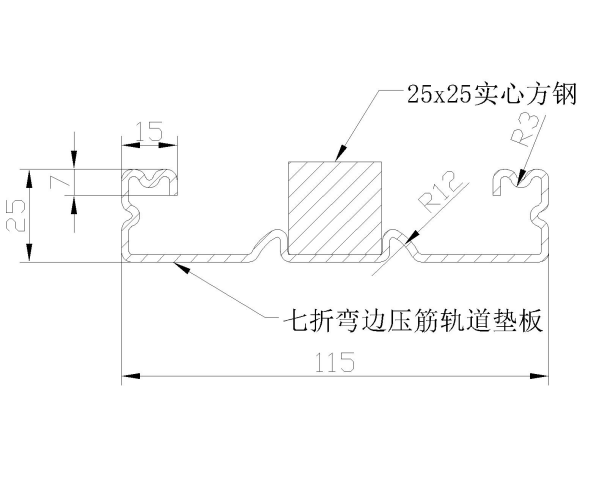 1.2 底盘：采用 ≥3.0mm厚优质冷轧钢板；分段焊接后整体组装，底梁成型高 ≥120mm，上边折弯不小于54mm，下边折弯不小于24mm。1.3 传动装置：包含底盘传动、传动板和摇把；主要由精铸滚轮、传动轴、连接管、轴承、链轮、摩托车链条组成。▲轴承：经过中性盐雾500h后，表面应无明显锈蚀现象；表面粗糙度≤0.6μm；洛氏硬度≥23 HRC。▲链条：在有效受拉段至少由5个自由链节组成，缓慢加载至破坏时的载荷检验结果应不小于16.7KN；经过中性盐雾500h后，表面无明显锈蚀现象；链板、滚子、销轴洛氏硬度≥80 HRBW。1）底盘传动：采用“中轴带动，四轮驱动，双道链传动"。2）传动板：2-1）双向超越离合器结构，链条传动；摇把可自由挂档脱落，摇动轻便。▲2-2）静载荷试验：试样承受≥100 kg的力，静置1h，卸载后，应无明显变形。3）摇把：3-1）按键式折叠摇把：手柄通过按键控制折叠，可避免占用通道、影响通行。▲3-2）经过中性盐雾500h后，表面应无明显锈蚀现象；限用元素：铅≤ 100ppm、镉≤ 100ppm、汞≤ 100ppm、铬≤ 100ppm。1.4 锁闭制动装置：边列和中间移动列分别装有锁具和制动装置，形成一个封闭的整体；各列移开后可单独制动，确保人员安全；底部设有防鼠、防倒装置，列与列之间应有磁性密封条；整个架体具有良好的防尘、防鼠、防潮、防盗和保密功能。1）边列锁：1-1)锌合金材质，双人管理，可以设定2位管理员，管理员单独开锁，可进入管理系统设置，普通用户需双人组合开锁，不能单独开锁，通过指纹识别自动打开上下锁栓，不需要旋转把柄。（详见附图）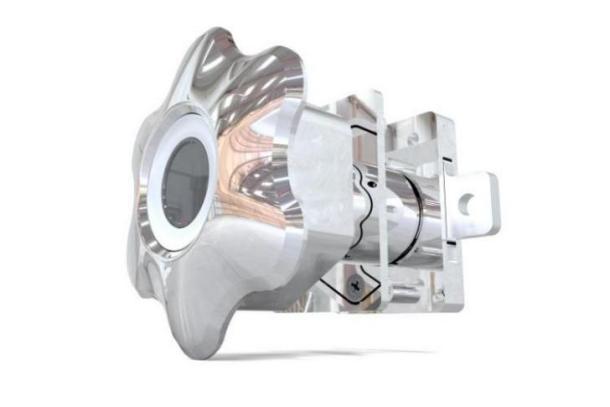 ▲1-2)锁壳在承受≥2.65J的冲击强度及≥110N的静压力不应产生明显的变形和损坏；断电120h后锁内保存的信息不应丢失，电源恢复正常后，锁具能正常进行启闭。2）磁性密封条：2-1）厚度≥20mm，磁条吸附能力强，耐老化性能好；每列接触面均有缓冲密封磁条，密集架合拢时能有效缓冲碰撞、减小震动。▲2-2）最大密度不应超过1.48g/cm³耐油性≥168H表面应无软化、膨胀、变色等现象；抗霉变性≥1级；有害物质甲醛，氯乙烯的单体，多溴联苯，可溶性重金属铅、镉、铬、汞、砷、钡、锑、硒等均符合要求。1.5 架体1）立柱：采用 ≥1.5mm厚优质冷轧钢板，截面成型尺寸50*39mm，正面压凹槽，槽内压S花型，两侧面各压1根筋，增强立柱的承载力，立柱上下孔间距≤10mm，调节层距灵活。（详见附图）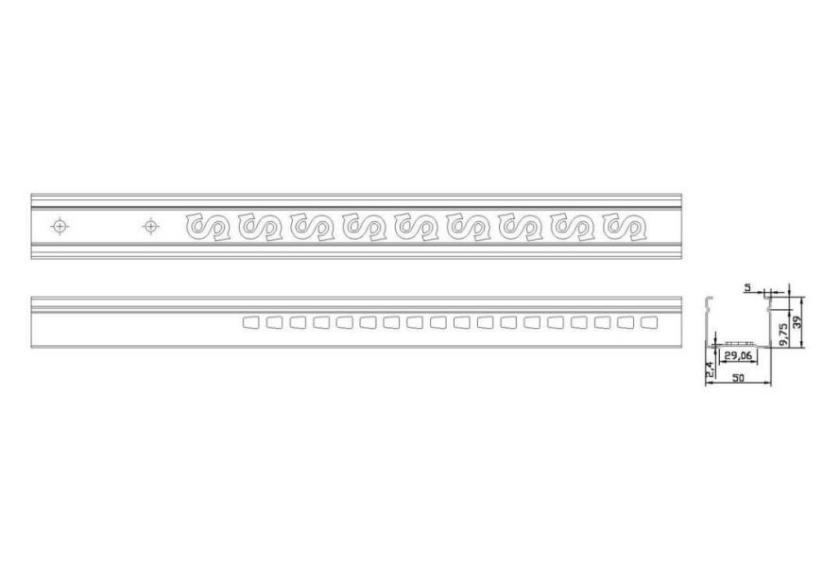 2）搁板：采用 ≥1.0mm厚优质冷轧钢板，正面6根压筋，承重能力强。两侧面各压S花纹，两侧面厚度≥25mm，外形美观、刚性足。（详见附图）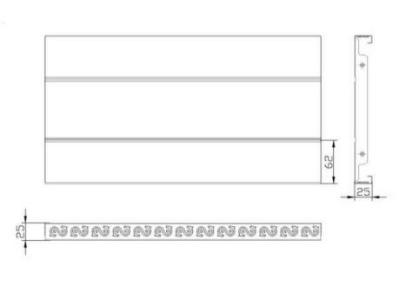 3）挂板：采用 ≥1.0mm厚优质冷轧钢板，上部压直径6mm的圆形卷边，增加挂板侧向刚度。与立柱之间连接不低于10只扣勾且与层板能装配自锁，加强架体稳定性。（详见附图）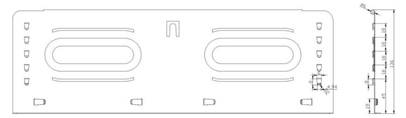 4）挡棒：采用 ≥1.0mm厚优质冷轧钢板，与挂板连接稳固两端带有防脱落挂钩。5）门面:5-1）门框、门板采用 ≥1.0mm厚优质冷轧钢板，门板成型厚度≥23mm。▲5-2）门面锁具:钥匙插拔应灵活，无卡滞现象；钥匙插入锁芯旋转灵活，锁开、关无卡阻现象；钥匙拔出静拉力不大于2N、开启扭矩不大于0.65N·m，各铆接件承受静压力≥200N，使用寿命≥10000次。6）侧面板：采用 ≥1.0mm厚优质冷轧钢板；上中下三节拼装款式；中节压有凸包装饰，颜色双色搭配。7）目录槽：采用 ≥2.0mmABS塑料，尺寸不小于140*80mm，模具一次性成型，扣入式安装于侧板上方，不用铆钉、磁铁或其他螺钉固定，便捷安装和拆装。8）顶板：采用 ≥1.0mm厚优质冷轧钢板；表面平整并配置防尘版。三）表面处理：1)钢制部件应经酸洗去锈、脱脂、去油、漂洗、磷化、表面钝化后采用环氧树酯静电粉沫喷涂，高温流平、固化。2)涂层表面平整光滑， 色泽均匀一致， 无流挂、起粒、皱皮、露底、剥落、伤痕等外观缺陷。四）智能部分功能一览表五）智能系统部件配置六）安装要求：1)间隙：侧面板和中腰板对缝处的间隙应不大于2.0mm；防尘门缝间隙应不大于2.0mm。2)互换性：同一型号规格的层（搁）板之间应能互换、同一型号之间的挂板应能互换。3)限位：导轨上应安装限位装置。4)固定：固定架列应有固定装置，导轨与地面应有固定装置。5)载重性能：标准节载重在全静载荷的情况下运行，架体应运动自如，不得有阻滞现象，手柄摇力应不大于10N。6)结构强度：标准架列在全静载荷的情况下，沿 X、Y 轴两个方向进行水平拉力试验，水平拉力为自重与全静载荷之和的1/15，经连续试验 50 次，试验中架体不发生倾倒现象，试验后架体倾斜量不大于架体总高的 1%，各结构部件无塑性变形或其他异常现象。（二）、档案库房综合智能管理系统库房一技术参数（三）、档案库房综合智能管理系统库房二技术参数标注“★”为核心设备；标注“▲”为重要参数，该参数需提供相关检验/检测机构作出的检验/检测报告。三、付款及验收1、付款条件、付款时间、付款方式：对于满足合同约定支付条件的，自收到发票后十个工作日内通过转账方式支付到合同约定的投标人账户。2、验收要求：按国家相关法律法规及采购文件、响应文件、采购合同等进行验收。序号货物名称数量单位1★智能档案密集架（吊罗山乡）【长3200X高2600X10列（双面宽560、6层）】74.88平方米2★智能档案密集架（上安乡）【长3200X高2600X10列（双面宽560、6层）】83.2平方米3★智能档案密集架（上安乡）【长3200X高2600X1列（单面宽300、6层）】8.32平方米4软件管理系统2套5热敏打印机2台6扫描枪2台7书梯2台8档案库房综合智能管理系统（库房一）1套9档案库房综合智能管理系统（库房二）1套10七氟丙烷气体灭火设备（库房一）1套11七氟丙烷气体灭火设备（库房二）1套类别序号项目备注说明系统控制功能1固定列电动控制功能固定列采用12英寸、前置立体喇叭、集成摄像头、视频条码识别技术、指纹识别、人脸识别于一体的一体化触摸显示主机。系统采用嵌入式安卓系统，通过固定列触摸屏控制各架体移动、停止、通风、关闭、系统操作设置等各种操作。具有开架列表功能，方便多项档案操作任务的处理。具有一体化触摸显示主机抗静电、抗干扰符合国家标准。系统控制功能2移动列电动控制功能▲采用8英寸真彩触摸控制液晶屏，触摸屏上可显示区列号，温湿度数值、架体状态、所有报警信息展示，移动列触摸液晶屏有锁定（解锁 ）、左移、右移、停止、通风、合架、查询等功能按钮，及参数设置。电机的运行速度等相关参数可以直接在参数设置里设定。活动列屏支持划屏，可以向左或向右滑动触摸，具有向左或向右移动功能。系统控制功能3电脑控制功能可通过电脑远程控制各架体移动、停止、通风、关闭、系统操作设置、资料管理查询录入等各种操作。系统控制功能4手电动互换功能架体停电或断电后自动切换成手动状态；架体移动运行过程中手动或电动操作可随时任意切换，互不干扰。系统控制功能5移动列、列号显示屏支持数码管或彩屏2位，1.8英寸；可显示区列号，架体移动方向，闪烁提示档案架体位置；显示亮度可调，库房光线变暗时刻自动降低亮度；可从架体前侧板正面安装维护系统控制功能6主控列采用嵌入式操作系统▲采用安卓操作系统既保证主控列具有一定运行的速度又保证系统的可扩展性。系统控制功能7活动列具有硬件验收界面▲活动列具有专门的检测界面，可以对灯光、电机、传感器等主要设备进行验收检测。系统控制功能8固定列3D虚拟功能▲固定列屏上可以3D虚拟展示本区域的架体，支持360度旋转，支持点击最小单元格列表，支持实物档案盒排列与3D虚拟上一致，支持电子文档的查看。系统控制功能9密集架用电数据展示功能▲智能密集架用电电流、电压形成曲线数据展示，可完整展示智能密集架在使用过程中的用电数据曲线图，当用电数据不安全时可以及时作出处理。系统控制功能10架体缓启、缓停功能无论在手动还是电动智能密集架移动时活动列面板实时显示移动位移精确到厘米，通过精确的位移使得架体具有低速起动、高速运行，轻柔合拢的曲线运行功能且运行过程中架体无碰撞、无抖动。边列打开距离超出设定安全距离后架体进行锁定，禁止手摇，强制手摇时非常费劲，提醒用户停止不安全操作。系统控制功能11固定列主机安全监控功能每次权限登录可以记录视频截屏。可以设置固定列主机操作痕迹的视屏抓拍功能，可通过固定列内置摄像头进行图片抓拍。系统控制功能12智能照明功能灯光随密集架过道打开，自动点亮，移动列移动、密集架关闭状态，自动熄灭；具有灯光亮度强弱变化，可设置过道打开灯光半亮，人员进入库房，灯光全亮；在设置的时间内，无人员操作时，自动关闭灯光。系统控制功能13长距离非接触式到位检测功能采用非接触式的磁感应位置检测传感器配合定制的铝支架磁铁，传感器感应距离15毫米以上，减少因架体运行精度不够造成不能到位的故障。系统控制功能14温湿度显示及通风架内设有温湿度探头，屏幕可实时显示温湿度值；具备温湿度检测及超限报警功能。通风逐列依次打开等距通道或依次打开每一列过道进行通风。系统控制功能15语音识别控制功能用户可在库房内任意区域用语音命令控制任意列架体的左右移动、关闭、通风、急停等。语音识别模块可安装在任意列架体上，保持待机状态，随时接收语音命令。采用非特定人（SI）的语音识别技术，对识别声音没有特殊要求。具有显著的抗噪性能。支持双麦克风降噪语音识别处理模块 系统控制功能16控制主板完备的接口功能▲密集架控制主板具有完备的输入输出接口，并粘贴有清晰的接口功能图。接口至少包含有：合调、开调、后入、通道、手刹、边门、自开、前入、合限、压力、开限、左右层灯光定位、左右节灯光定位、左右按键、人员计数、照明灯光以及可控继电器一路、可控232接口1路、可控485接口1路、可扩左右按键功能组1路。充分的接口设计展示电路的强大功能以及通用功能。系统控制功能17密集架控制主板涂三防漆密集架控制主板线路板表层涂有三防漆，具有防潮、防盐雾、防霉功能，大大延长了线路板的使用寿命，特别对于沿海地区高湿度高盐度以及使用频率比较低的库房霉菌容易积累具有很好的效果。系统控制功能18密集架控制主板安装的防水设计▲密集架控制主板的主机盒底部镂空高度1厘米，安装在密集架顶部时，当库房出现空调漏水等细水流积水高度不超过1厘米时保证线路板不浸水。架体安全保护功能19电机堵转保护功能当电机在运转过程中发生机械故障或过载时，电机堵转保护装置会自动切断电机供电，故障排除后，能自动恢复运行。架体安全保护功能20运行超时保护功能当机械构件松脱或打滑时会导致电机长时间运行。系统具备超时紧急停止架体运行的保护功能：移动列触摸屏上具有超时保护设置及运行时间调节功能。架体安全保护功能21全通道红外保护功能▲设置有过道纵向对射红外线以及过道横向门禁红外线多重保护功能。人员进入过道时，红外线人体安全保护启动，架体立即停止运行。过道红外除了无人操作断电保护以及通道闭合情况外必须实时进行监控。全通道人员监控，不可使用人员通道计数方式不稳定的安全保护模式。架体安全保护功能22自动合架断电保护功能固定列触摸屏可以设置无人操作自动合架时间，智能密集架在无人操作情况下，根据预设时间自动合架后移动列断电，固定列智能休眠，充分保护活动列各电子配件的使用寿命，减少库房使用能耗。在移动列断电状态下不影响远程电脑进行控制，接收到远程命令后，移动列快速上电并执行开架命令。架体安全保护功能23防挤压保护功能▲智能密集架具有防挤压保护功能，可以检测架体在不同载重下运行方向相反的阻力，满足20-50KG以下可靠有效停止，且可通过参数可调阻力大小，遇阻移动停止，本功能可以有效的解决了过道红外、压力杆传感器、急停按钮失效的情况下，对人员的保护作用。架体安全保护功能24漏电保护及规范布线电力回路、操作回路各有专用的断路器，如漏电或过电流发生时电力回路立即切断。架体安全保护功能25智能密集架电源控制模块上下线自动侦测功能▲控智能密集架电源制模块具有上线下线自动侦测功能，控制模块接入内部网络，远程电脑自动识别，并允许配置命名可识别名称。具有在线寻址，远程电脑通过指定地址寻址，对应模块会发出蜂鸣器相应。通过自动侦测功能可以判断密集架电源是否可控是否在线。架体安全保护功能26设备安装规范▲智能密集架控制主板必须整体安装在绝缘的PVC盒内，只允许露出外置接口，并且所有接插件插拔后外露接口不允许有超过36V的不安全电压。外露接插件的接线必须要有线槽再次固定，保证接线安全。系统软件管理平台功能27档案门类管理用于用户自定义档案存储表结构，提供档案分类存储功能，包括添加档案分类、添加档案门类、档案表设计、修改、删除、刷新等系统软件管理平台功能28档案著录用于文件档案信息管理,包括新增文件，修改文件，刪除文件，查看文件，借阅文件，上传电子文件，查看电子文件，下载电子文件等系统软件管理平台功能29档案查询用于条件组合查询字查询档案，查询支持模糊与精确查找两种方式系统软件管理平台功能30档案信息导出把系统中已有的档案信息导出到Excel文件中系统软件管理平台功能31档案信息导入用于把外部Excel表格里的档案数据按约定的格式导入到系统中系统软件管理平台功能32档案借阅可以接收和配置出入库任务申请单进行下发，自动排序到每一个区域，配合手持机进行上下架系统软件管理平台功能33手动修改档案存位用于手动给每一份档案指定在密集架等装具上的存放位置系统软件管理平台功能34开架队列用于手动把选中的档案放入系统开架队列中去，查看开架队列中的所有任务，提供开架队列任务删除操作系统软件管理平台功能35密集架架体管理用于远程对库房里的密集架进行锁定、解锁、停止、向左移动、向右移动、通风、闭架、获取温度湿度、获取密集架实时运行状态、获取密集架列到位状态等、打开档案所在架体系统软件管理平台功能36系统管理用于查看、删除系统自动记录的日志，日志主要包括、用户登录、退出、档案录入、档案借阅、档案归还、档案操作、系统异常系统软件管理平台功能37系统结构系统架构功能，软件基于B/S和C/S混合架构，库房环境管理功能可以通过移动端APP方式访问和控制。系统软件管理平台功能38权限管理数据备份与还原功能，数据库数据备份地址可选择，备份时间可修改，每天定时备份保证数据的安全。系统软件管理平台功能39接口管理提供以固定列主机为控制单元的密集架与计算进行通信的标准接口，包括实现架体移动等控制功能的接口，查询架体状态的接口，导引档案存放位置的接口，以及其他密集架管理所需要的接口序号名称型号参数图示数量1固定列嵌入式控制触摸屏12寸安卓电容屏、集成一体式音响喇叭、指纹、摄像头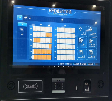 1个/团体2移动列触摸屏8寸颜色：65K色分辨率：800*600；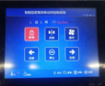 1个/列3无刷电机DC24V,150W,1:36无刷电机，无电刷，低干扰，噪音低，运行顺畅，寿命长，低维护成本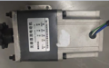 1个/列4嵌入式控制板ARM芯片STM32F103内核，32位速度：72Mhz容量：20K*8、集成CAN总线、电机驱动、操作屏控制等功能、具有一体化绝缘阻燃外壳、接口标注说明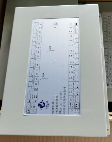 1个/列5过道灯DC24-50CM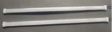 1对/列6开关电源S-350-24350W、DC24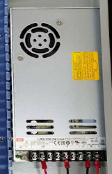 1个/列7数码列号1.8寸2位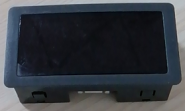 1个/列8到位开关HR1-M18-S5NC、带隔离铝支架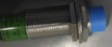 1对/列9过道红外E3JC-T12-L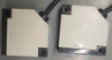 1对/列10安全空开NL18-20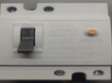 1个/团体11电源线国标RVV3*1.0、阻燃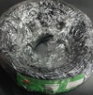 1卷/团体序号设备名称技术参数数量单位智能温湿度监测管理系统智能温湿度监测管理系统智能温湿度监测管理系统智能温湿度监测管理系统智能温湿度监测管理系统1智能温湿度传感器1、LCD显示测量值； 2、测湿范围0～100％RH，精度±3%RH（25℃）；                                               3、测温范围-30℃～+70℃，精度±0.3℃(25℃)；                                            4、串行输出RS-485； 5、供电DC12V。 3个2温湿度监测软件模块1、实现对档案库房温湿度和重要设备温湿度的有效监测。2、当鼠标移动到表盘上时，表盘会自动放大；3、可以通过各设备的监控界面的监控值直接进行报警阀值修改，历史数据查询，告警查询，避免需要通过其他方式查找设备监控值在进行报警阀值修改，历史数据查询，告警查询，力求简单、快捷、易操作。1套智能恒温管理系统智能恒温管理系统智能恒温管理系统智能恒温管理系统智能恒温管理系统3空调智能控制模块1.专门针对普通及中央空调实现远程监控而开发的具有自学习功能的“万能”遥控器；                                                                                          2.具有RS485通讯接口、自学习、来电自启动等多种功能；                                                                                                                                                                             3.通过自学习原空调遥控器的各种控制命令后，监控系统通过RS485接口可以实现远程开关机、设置温度、设置运行模式等多种功能，从而实现对普通空调的远程监测和控制。2台4空调监测软件模块1、监测量：设置温度、湿度、空调运行状态。2、控制量：空调的远程开机、关机。空调的温、湿度的远程设定。3、可以通过各设备的监控界面的监控值直接进行报警阀值修改，历史数据查询，告警查询，避免需要通过其他方式查找设备监控值在进行报警阀值修改，历史数据查询，告警查询，力求简单、快捷、易操作。1套智能恒湿净化消毒管理系统智能恒湿净化消毒管理系统智能恒湿净化消毒管理系统智能恒湿净化消毒管理系统智能恒湿净化消毒管理系统5恒湿净化消毒一体机（定制加厚）1、电压：～220V/50Hz2、除湿量：90L/D3、额定输入功率：2.1KW4、除湿风量：800M3/H5、加湿量：6Kg/h6、加湿风量：1200M3/H7、水箱体积：25升8、净化方式：光纤离子9、控制方式：7寸屏10、远程控制：有11、加排水方式：人工/自动12、尺寸：650*536*1780mm1台6恒湿净化消毒一体机监测软件模块1、系统平台实时监测恒湿净化消毒一体机运行状态，并通过控制设备来确保档案库房内湿度达到档案保护要求；2、可以通过各设备的监控界面的监控值直接进行报警阀值修改，历史数据查询，告警查询，避免需要通过其他方式查找设备监控值在进行报警阀值修改，历史数据查询，告警查询，力求简单、快捷、易操作。1套区域式漏水监测系统区域式漏水监测系统区域式漏水监测系统区域式漏水监测系统区域式漏水监测系统7区域式漏水变送器（含10米漏水绳）1、高灵敏档，遇到极少水即可告警;                                                                                                                            2、输出形式：干接点，水浸检出时输出常开、常闭可跳线选。3台8开关量采集模块1、配有16路开关采集端口，可同时采集16路开关量信号，模块面板上有相应16路指示灯显示结果。 2、电源及各路检测端口开关信息指示灯。也可通过上位设置软件设置为相反状态。3、连接端口：插入螺丝订锁紧端子；4、宽电压供电 +10~+30V DC；5、简单道轨式安装；6、尺寸：118*72*44mm，±2mm；7、简单道轨式安装1个9区域式漏水监测软件模块1、对档案室内空调等有水源的地方进行漏水检测，当漏水发生时，立即通知维护人员。2、同时，系统能通过相应的画面反映出漏水报警位置，并且发出相应的信号指示相关的联动系统的状态。1套空气质量监测管理系统空气质量监测管理系统空气质量监测管理系统空气质量监测管理系统空气质量监测管理系统10多功能空气质量检测仪能够综合采集、监测空气中的PM2.5、TVOC、CO2、甲醛等空气质量指标。1台11空气质量监测软件模块1、实现对博物馆、档案库房等场所空气中的PM2.5、TVOC、CO2、甲醛等空气质量指标有效监测。2、可以通过各设备的监控界面的监控值直接进行报警阀值修改，历史数据查询，告警查询，避免需要通过其他方式查找设备监控值在进行报警阀值修改，历史数据查询，告警查询，力求简单、快捷、易操作。1套智能门禁管理系统智能门禁管理系统智能门禁管理系统智能门禁管理系统智能门禁管理系统12指纹读卡器（指纹+密码+IC感应）1.外观尺寸：183*80*42mm（±2mm），2.4寸彩屏显示，自带门铃大按键。                                                                                              2.TCP/TP和RS485通讯可选，支持指纹、密码、ID卡/MF卡开启方式。                                                                                                                  3.32位主频400MHz，高速CPU，128Mflash，32MRAM内存。1台13单门磁力锁（带锁状态输出）1，锁体尺寸：2053*28*55；2，DC12V输入，工作电流：1000mA/500mA；                                                                                                              3.抗拉力：280kg；                                                                                                                                                               4.带锁状态输出。1套14门禁电源DC12V3A1个15出门按钮1.86底盒安装；                                                                                                                                  2.琴键式开关；                                                                                                                                                        3.10万次通断；                                                                                                                                         4.牢固、灵敏、人性化设计。1个16IC感应卡防磁、抗电子干扰芯片卡20张17锁配件配套1套18门禁监测软件模块1、将门禁系统完整集成到档案库房监控系统中，不得外挂门禁软件。 2、在档案库房监控系统中提供人员权限设置、开门/关门，及人员进出记录及查询、卡片增发、卡片管理。3、根据预先的设定，系统可以对门禁人员进出进行实时显示并记录。4、如果门禁出现异常，应通过电话短信方式报告给设定的管理人员，便于尽快处理。5、可通过软件实现远程开关门区。1套视频监控系统视频监控系统视频监控系统视频监控系统视频监控系统19高清半球摄像机1.200万像素，1/2.7”CMOS ICR日夜型半球型网络摄像机；                            2.支持20~30米红外；3.开放SDK开发包、网络接口。3台20硬盘录像机网络IP硬盘录像机，4路视频输入、1路音频输入、1个盘位、开放SDK开发包。1台21硬盘4T监控级1个22摄像机电源摄像机专用电源3个23视频监测软件模块实时显示各个重要监控区域的监控图像，通过开关量报警信号的输入实现和其他安防系统的联动录像。1套消防主机监测系统消防主机监测系统消防主机监测系统消防主机监测系统消防主机监测系统24消防监测软件模块1、监测档案库房内消防火警报警信号；采用电子地图方式显示烟雾探测器实际的分布                                                                             2、当消防报警时，系统能够及时通过短信告知管理人员3、系统应记录相关事件以备查询。1套红外防盗监测系统红外防盗监测系统红外防盗监测系统红外防盗监测系统红外防盗监测系统25吸顶式红外探测器1、工作电压：DC12V，≤20mA 2、安装方式：吸顶 3、安装高度：2.5～6M 4、探测范围：直径6m(安装高度3.6m时)；探测角度：全方位360°5、环境温度：-10℃ ～ +50℃6、产品特点：防拆盒盖；采用微处理器；自动温度补偿；LED ON&OFF可选择；可调节报警延时（5S）；采用贴片技术，抗EMI、RFI干扰7、探测报警输出：常闭8、防拆开关：常闭9、尺寸：φ116×28.2mm1台26红外防盗监测软件模块1、通过红外检测探头提供的报警常开或常闭触点，通过开关量采集模块采集，接入采集主机；2、采集主机轮询采集模块的状态，最终以电子地图的方式在管理主机展示红外的报警状态，以判断是否有入侵。1套监控平台配置监控平台配置监控平台配置监控平台配置监控平台配置27展示管理主机主配置：4U/DDRIII4GB/SATA1TB/window 2008 server/SQL数据库，以B/S、C/S两种可选架构，对档案室温湿度、空调、除湿机、、漏水、消防、入侵报警、门禁、视频等多种设备和环境参数进行集中监测和管理。1台28显示器21.5寸液晶显示器2台29嵌入式服务器1、提供8路RS-232串口形式或8路RS-485/422串口形式210Base-T/100Base-TX自适应RJ45口2、支持WEB和Telnet配置形式3、支持Sever和Client工作模式4、 支持TCP、UDP、ARP、ICMP和DHCP协议5、 支持过网关，跨路由通信6、 支持网络中断自动恢复连接功能7、 拥有易于使用、可用于批量安装的Windows配置工具8、 工业级设计，IP30等级防护，金属外壳，壁挂式安装9、 无风扇、低功耗设计10、-40~85℃温度工作范围1台30声光报警器输出声压：≥110±3db/m；闪光频率：100次/分钟1个31GPRS短信模块双频GSM/GPRS modem，支持GSM 900/1800/1900MHz,提供SIM锁卡功能,支持输出USB接口或RS232接口，滑入式SIM卡存储器，供电电压：5V-36VDC1个32信号控制模块1、输入通道：4；2、输出继电器触点容量：6A@125VAC，2A@30VDC；3、数字电平0：+1Vmax；数字电平1：+4～+30V；4、宽电压供电：+10～+30VDC；5、简单道轨式安装；6、尺寸：118mm×72mm×44mm，±2mm1个33档案库房综合智能管理系统平台1.通过温湿度监测软件模块、空调监测软件模块、恒湿净化消毒设备监测软件模块、漏水监测模块、空气质量监测模块、门禁监测模块、视频监测模块、烟雾监测模块、红外防盗监测模块等子系统实现对库房环境进行集中监控和管理。                                     2.采用物联网平台专业技术,实现实时数据采集，准确的设备控制和多种远程告警管理。                                 3.系统提供C/S+B/S架构软件，通过企业分布式资源管理服务框架，保证各大系统通过各类适配器与主系统以总线的模式互联。1套34短信报警功能软件模块1、通过短信网关对外报警；2、告警短信发送延时不超过3s；3、针对不同的用户权限设置不同的报警方式，具备4级以上的报警等级划分。另将按报警事件重要程度不同，划分为提示、一般、重要、紧急四个报警等级；4、短信定时查询：系统可设置定时查询某一时段的数据内容。1套35声光报警功能软件模块接收管理主机发送的指令，形成报警信号推送给声光报警器对外报警。1套36web远程访问软件模块1、实现远程IE浏览，支持BS架构；2、支持WEB登陆嵌入式服务器操作系统，对设备及环境进行查看和管理，实现对各楼层的嵌入式服务器的控制，发送管理命令；3、支持WEB访问档案室基础设施管理系统。1套智能气体灭火系统智能气体灭火系统智能气体灭火系统智能气体灭火系统智能气体灭火系统37150L柜式七氟丙烷气体灭火装置七氟丙烷灭火装置：灭火剂储瓶：1.公称容积（L）：150；容器阀：1.开启方式：气、自动电磁驱动装置：1.工作压力：DC24V；柜式喷嘴：1.材料类别：铜合金（铅黄铜HPb59-1）1.工作电压：DC24V；高压软管：材质：不锈钢304药剂充装量：302kg2套380.2泄压装置1.泄压面积：0～0.2m²2.开启压力：1050Pa±50Pa1套39点型光电感烟探测器1.工作电压：总线24V2.工作指示：状态指示灯：巡检时闪烁，报警时常亮3.壳体材料：ABS,白色4.编码方式：通过编码器可进行电编码，地址编码1-324任选4个40点型感温火灾探测器1.工作电压：总线24V2.工作指示：状态指示灯：巡检时闪烁，报警时常亮3.壳体材料：ABS,白色4.编码方式：通过编码器可进行电编码，地址编码1-324任选4个41声光报警器1.工作电压：总线24V，电源DC24V±20%2.壳体材料：ABS,红色3.编码方式：通过编码器可进行电编码，地址编码1-324任选2个42紧急启停按钮1.工作电压：24VDC(20VDC-28VDC)2.壳体材料：SECC（镀锌钢板）3.编码方式：通过编码器可进行电编码，地址编码1-324任选1个43放气指示灯1.工作电压：总线24V，24VDC2.壳体材料：ABS3.编码方式：通过编码器可进行电编码，地址编码1-324任选1个44气体灭火控制器1.工作电压：交流输入电压：AC220V±20%,50Hz2.直流备电：DC24V  7.0AH（由两节DC12V7.0Ah串联构成），全封闭免维护蓄电池3.容量：探测器回路数目：1个回路，324个地址点4.壳体材料：A3钢5.接线方式：无极性二线制1台45输入输出模块1.工作电压：DC24V±20%2.工作指示：红色启动指示灯（巡检时闪亮，动作时常亮）3.编码方式：通过编码器进行电编码，地址编码1-324任选2个辅助材料辅助材料辅助材料辅助材料辅助材料46监控箱（含10A工业电源）供安放工业电源、模块等1个47机柜放置硬盘录像机1台48交换机16口，千兆1台49系统集成安装、调试、集成、布线、培训、服务1批线管水管线材线管水管线材线管水管线材线管水管线材线管水管线材50信号线、电源线、KBG电管RVV线缆、穿线管等1批51进水进水管道敷设安装端接1批52排水排水管道敷设安装端接1批序号设备名称技术参数数量单位智能温湿度监测管理系统智能温湿度监测管理系统智能温湿度监测管理系统智能温湿度监测管理系统智能温湿度监测管理系统1智能温湿度传感器1、LCD显示测量值；               2、测湿范围0～100％RH，精度±3%RH（25℃）；                                               3、测温范围-30℃～+70℃，精度±0.3℃(25℃)；                                            4、串行输出RS-485； 5、供电DC12V。3个2温湿度监测软件模块1、实现对档案库房温湿度和重要设备温湿度的有效监测。2、当鼠标移动到表盘上时，表盘会自动放大；3、可以通过各设备的监控界面的监控值直接进行报警阀值修改，历史数据查询，告警查询，避免需要通过其他方式查找设备监控值在进行报警阀值修改，历史数据查询，告警查询，力求简单、快捷、易操作。1套智能恒温管理系统智能恒温管理系统智能恒温管理系统智能恒温管理系统智能恒温管理系统3空调智能控制模块1.专门针对普通及中央空调实现远程监控而开发的具有自学习功能的“万能”遥控器；                                                                                          2.具有RS485通讯接口、自学习、来电自启动等多种功能；                                                                                                                                                                             3.通过自学习原空调遥控器的各种控制命令后，监控系统通过RS485接口可以实现远程开关机、设置温度、设置运行模式等多种功能，从而实现对普通空调的远程监测和控制。                                                                                                                                             2台4空调监测软件模块1、监测量：设置温度、湿度、空调运行状态。2、控制量：空调的远程开机、关机。空调的温、湿度的远程设定。3、可以通过各设备的监控界面的监控值直接进行报警阀值修改，历史数据查询，告警查询，避免需要通过其他方式查找设备监控值在进行报警阀值修改，历史数据查询，告警查询，力求简单、快捷、易操作。1套智能恒湿净化消毒管理系统智能恒湿净化消毒管理系统智能恒湿净化消毒管理系统智能恒湿净化消毒管理系统智能恒湿净化消毒管理系统5恒湿净化消毒一体机（定制加厚）1、电压：～220V/50Hz2、除湿量：90L/D3、额定输入功率：2.1KW4、除湿风量：800M3/H5、加湿量：6Kg/h6、加湿风量：1200M3/H7、水箱体积：25升8、净化方式：光纤离子9、控制方式：7寸屏10、远程控制：有11、加排水方式：人工/自动12、尺寸：650*536*1780mm1台6恒湿净化消毒一体机监测软件模块1、系统平台实时监测恒湿净化消毒一体机运行状态，并通过控制设备来确保档案库房内湿度达到档案保护要求；2、可以通过各设备的监控界面的监控值直接进行报警阀值修改，历史数据查询，告警查询，避免需要通过其他方式查找设备监控值在进行报警阀值修改，历史数据查询，告警查询，力求简单、快捷、易操作。1套区域式漏水监测系统区域式漏水监测系统区域式漏水监测系统区域式漏水监测系统区域式漏水监测系统7区域式漏水变送器（含10米漏水绳）1、高灵敏档，遇到极少水即可告警;                                                                                                                            2、输出形式：干接点，水浸检出时输出常开、常闭可跳线选。3台8开关量采集模块1、配有16路开关采集端口，可同时采集16路开关量信号，模块面板上有相应16路指示灯显示结果。 2、电源及各路检测端口开关信息指示灯。也可通过上位设置软件设置为相反状态。3、连接端口：插入螺丝订锁紧端子；4、宽电压供电 +10~+30V DC；5、简单道轨式安装；6、尺寸：118*72*44mm，±2mm；7、简单道轨式安装1个9区域式漏水监测软件模块1、对档案室内空调等有水源的地方进行漏水检测，当漏水发生时，立即通知维护人员。                                                                                                             2、同时，系统能通过相应的画面反映出漏水报警位置，并且发出相应的信号指示相关的联动系统的状态。1套空气质量监测管理系统空气质量监测管理系统空气质量监测管理系统空气质量监测管理系统空气质量监测管理系统10多功能空气质量检测仪能够综合采集、监测空气中的PM2.5、TVOC、CO2、甲醛等空气质量指标。1台11空气质量监测软件模块1、实现对博物馆、档案库房等场所空气中的PM2.5、TVOC、CO2、甲醛等空气质量指标有效监测。2、可以通过各设备的监控界面的监控值直接进行报警阀值修改，历史数据查询，告警查询，避免需要通过其他方式查找设备监控值在进行报警阀值修改，历史数据查询，告警查询，力求简单、快捷、易操作。1套智能门禁管理系统智能门禁管理系统智能门禁管理系统智能门禁管理系统智能门禁管理系统12指纹读卡器（指纹+密码+IC感应）1.外观尺寸：183*80*42mm（±2mm），2.4寸彩屏显示，自带门铃大按键。                                                                                              2.TCP/TP和RS485通讯可选，支持指纹、密码、ID卡/MF卡开启方式。                                                                                                                  3.32位主频400MHz，高速CPU，128Mflash，32MRAM内存。1台13单门磁力锁（带锁状态输出）1，锁体尺寸：2053*28*55；2，DC12V输入，工作电流：1000mA/500mA；                                                                                                              3.抗拉力：280kg；                                                                                                                                                               4.带锁状态输出。1套14门禁电源DC12V3A1个15出门按钮1.86底盒安装；                                                                                                                                  2.琴键式开关；                                                                                                                                                        3.10万次通断；                                                                                                                                         4.牢固、灵敏、人性化设计。1个16IC感应卡防磁、抗电子干扰芯片卡20张17锁配件配套1套18门禁监测软件模块1、将门禁系统完整集成到档案库房监控系统中，不得外挂门禁软件。 2、在档案库房监控系统中提供人员权限设置、开门/关门，及人员进出记录及查询、卡片增发、卡片管理。3、根据预先的设定，系统可以对门禁人员进出进行实时显示并记录。4、如果门禁出现异常，应通过电话短信方式报告给设定的管理人员，便于尽快处理。5、可通过软件实现远程开关门区。1套视频监控系统视频监控系统视频监控系统视频监控系统视频监控系统19高清半球摄像机1.200万像素，1/2.7”CMOS ICR日夜型半球型网络摄像机；                            2.支持20~30米红外；3.开放SDK开发包、网络接口。3台20硬盘录像机网络IP硬盘录像机，4路视频输入、1路音频输入、1个盘位、开放SDK开发包。1台21硬盘4T监控级1个22摄像机电源摄像机专用电源3个23视频监测软件模块实时显示各个重要监控区域的监控图像，通过开关量报警信号的输入实现和其他安防系统的联动录像。1套消防主机监测系统消防主机监测系统消防主机监测系统消防主机监测系统消防主机监测系统24消防监测软件模块1、监测档案库房内消防火警报警信号；采用电子地图方式显示烟雾探测器实际的分布                                                                             2、当消防报警时，系统能够及时通过短信告知管理人员3、系统应记录相关事件以备查询。1套红外防盗监测系统红外防盗监测系统红外防盗监测系统红外防盗监测系统红外防盗监测系统25吸顶式红外探测器1、工作电压：DC12V，≤20mA 2、安装方式：吸顶 3、安装高度：2.5～6M 4、探测范围：直径6m(安装高度3.6m时)；探测角度：全方位360°5、环境温度：-10℃ ～ +50℃6、产品特点：防拆盒盖；采用微处理器；自动温度补偿；LED ON&OFF可选择；可调节报警延时（5S）；采用贴片技术，抗EMI、RFI干扰7、探测报警输出：常闭8、防拆开关：常闭9、尺寸：φ116×28.2mm1台26红外防盗监测软件模块1、通过红外检测探头提供的报警常开或常闭触点，通过开关量采集模块采集，接入采集主机；2、采集主机轮询采集模块的状态，最终以电子地图的方式在管理主机展示红外的报警状态，以判断是否有入侵。1套监控平台配置监控平台配置监控平台配置监控平台配置监控平台配置27展示管理主机主配置：4U/DDRIII4GB/SATA1TB/window 2008 server/SQL数据库，以B/S、C/S两种可选架构，对档案室温湿度、空调、除湿机、漏水、消防、入侵报警、门禁、视频等多种设备和环境参数进行集中监测和管理。1台28显示器21.5寸液晶显示器2台29嵌入式服务器1、提供8路RS-232串口形式或8路RS-485/422串口形式210Base-T/100Base-TX自适应RJ45口2、支持WEB和Telnet配置形式3、支持Sever和Client工作模式4、 支持TCP、UDP、ARP、ICMP和DHCP协议5、 支持过网关，跨路由通信6、 支持网络中断自动恢复连接功能7、 拥有易于使用、可用于批量安装的Windows配置工具8、 工业级设计，IP30等级防护，金属外壳，壁挂式安装9、 无风扇、低功耗设计10、-40~85℃温度工作范围1台30声光报警器输出声压：≥110±3db/m；闪光频率：100次/分钟1个31GPRS短信模块双频GSM/GPRS modem，支持GSM 900/1800/1900MHz,提供SIM锁卡功能,支持输出USB接口或RS232接口，滑入式SIM卡存储器，供电电压：5V-36VDC1个32信号控制模块1、输入通道：4；2、输出继电器触点容量：6A@125VAC，2A@30VDC；3、数字电平0：+1Vmax；数字电平1：+4～+30V；4、宽电压供电：+10～+30VDC；5、简单道轨式安装；6、尺寸：118mm×72mm×44mm，±2mm1个33档案库房综合智能管理系统平台1.通过温湿度监测软件模块、空调监测软件模块、恒湿净化消毒设备监测软件模块、漏水监测模块、空气质量监测模块、门禁监测模块、视频监测模块、烟雾监测模块、红外防盗监测模块等子系统实现对库房环境进行集中监控和管理。                                     2.采用物联网平台专业技术,实现实时数据采集，准确的设备控制和多种远程告警管理。                                 3.系统提供C/S+B/S架构软件，通过企业分布式资源管理服务框架，保证各大系统通过各类适配器与主系统以总线的模式互联。1套34短信报警功能软件模块1、通过短信网关对外报警；2、告警短信发送延时不超过3s；3、针对不同的用户权限设置不同的报警方式，具备4级以上的报警等级划分。另将按报警事件重要程度不同，划分为提示、一般、重要、紧急四个报警等级；4、短信定时查询：系统可设置定时查询某一时段的数据内容。1套35声光报警功能软件模块接收管理主机发送的指令，形成报警信号推送给声光报警器对外报警1套36web远程访问软件模块1、实现远程IE浏览，支持BS架构；2、支持WEB登陆嵌入式服务器操作系统，对设备及环境进行查看和管理，实现对各楼层的嵌入式服务器的控制，发送管理命令；3、支持WEB访问档案室基础设施管理系统。1套智能气体灭火系统智能气体灭火系统智能气体灭火系统智能气体灭火系统智能气体灭火系统3790L柜式七氟丙烷气体灭火装置七氟丙烷灭火装置：灭火剂储瓶：1.公称容积（L）：90；容器阀：1.开启方式：气、自动电磁驱动装置：1.工作电压：DC24V；柜式喷嘴：1.材料类别：铜合金（铅黄铜HPb59-1）信号反馈装置：1.工作电压：DC24V；高压软管：1.材质：不锈钢304药剂充装量：182kg2套380.1泄压装置1.泄压面积：0～0.1m²2.开启压力：1050Pa±50Pa1套39点型光电感烟探测器1.工作电压：总线24V2.工作指示：状态指示灯：巡检时闪烁，报警时常亮3.壳体材料：ABS,白色4.编码方式：通过编码器可进行电编码，地址编码1-324任选2个40点型感温火灾探测器1.工作电压：总线24V2.工作指示：状态指示灯：巡检时闪烁，报警时常亮3.壳体材料：ABS,白色4.编码方式：通过编码器可进行电编码，地址编码1-324任选4个41声光报警器1.工作电压：总线24V，电源DC24V±20%2.壳体材料：ABS,红色3.编码方式：通过编码器可进行电编码，地址编码1-324任选2个42紧急启停按钮1.工作电压：24VDC(20VDC-28VDC)2.壳体材料：SECC（镀锌钢板）3.编码方式：通过编码器可进行电编码，地址编码1-324任选1个43放气指示灯1.工作电压：总线24V，24VDC2.壳体材料：ABS3.编码方式：通过编码器可进行电编码，地址编码1-324任选1个44气体灭火控制器1.工作电压：交流输入电压：AC220V±20%,50Hz2.直流备电：DC24V  7.0AH（由两节DC12V7.0Ah串联构成），全封闭免维护蓄电池3.容量：探测器回路数目：1个回路，324个地址点4.壳体材料：A3钢5.接线方式：无极性二线制1台45输入输出模块1.工作电压：DC24V±20%2.工作指示：红色启动指示灯（巡检时闪亮，动作时常亮）3.编码方式：通过编码器进行电编码，地址编码1-324任选2个辅助材料辅助材料辅助材料辅助材料辅助材料46监控箱（含10A工业电源）供安放工业电源、模块等1个47机柜放置硬盘录像机1台48交换机16口，千兆1台49系统集成安装、调试、集成、布线、培训、服务1批线管水管线材线管水管线材线管水管线材线管水管线材线管水管线材50信号线、电源线、KBG电管RVV线缆、穿线管等1批51进水进水管道敷设安装端接1批52排水排水管道敷设安装端接1批